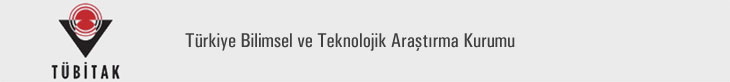 1601 – TÜBİTAK YENİLİK ve GİRİŞİMCİLİK ALANLARINDA KAPASİTE ARTIRILMASINA YÖNELİK DESTEK PROGRAMITeknoloji Transfer Ofislerine Yönelik Hazırlık, Başlangıç ve Kapasite Artırımı Sağlanması ve Uygulanması 2016 Yılı Çağrısı Proje Öneri FormuPROJE ÖZET BİLGİLERİBAŞVURAN KURULUŞ İLE İLGİLİ BİLGİLERÜNİVERSİTENİN ARAŞTIRMA YETKİNLİĞİ*ilk 50 içerisinde olunmayan yıllar için “-” işareti konulacaktır.A: Üniversite Yönetiminin TTO Vizyonu ve TTO Faaliyetlerine Sağlayacağı Katkı Proje süresi ve sonrasında üniversite yönetiminin;Bölgenin ve üniversitenin sorunlarının çözümüne yönelik olarak TTO’dan beklentileri, bu beklentilerin oluşumu için TTO’nun sahip olduğu vizyon ve uygulayacağı strateji,TTO faaliyetlerine sağlayacağı katkı ve destekler,TTO’nun üniversitenin kurumsal yapısı ile süreçlerindeki yeri ve entegrasyonu anlatılmalıdır. (En Fazla 4 Sayfa)B: TTO’nun İşbirliği Yapacağı Rehber ve Çözüm OrtaklarıRehber TTO ile çalışacak TTO’lar için; Rehber TTO’yu seçme sebebi, Rehber TTO ile bugüne kadar olan ilişkileri, bundan sonra Rehber TTO’dan alacağı destek, eğitim planı bu bölümde anlatılmalıdır. Rehber TTO / Çözüm ortakları ile işbirliği yapılacak konular ve işbirliği yöntemleri, söz konusu konularla ilgili çözüm ortağının sahip olduğu deneyim ve yetkinlikler ve bilgi transferinin nasıl içselleştirileceği anlatılmalıdır.(En Fazla 3 Sayfa)C: TTO’da Çalışacak Yönetici ve Personelin Niteliği ve DeneyimiTTO’nun insan kaynaklarıyla ilgili:Proje yürütücüsünün görev tanımı, uygunluğu ve TTO’da alacağı görevlere göre sahip olduğu deneyim ve yetkinliklerProje personelleri hakkında bilgiler ve TTO’da alacağı görevlere göre sahip oldukları deneyim ve yetkinlikler anlatılmalıdır.Özgeçmişlerde, eğitim, yetkinlik ve TTO faaliyetlerine temel teşkil edecek deneyimlere mutlaka yer verilmelidir. Özgeçmişler ilgili ekte verilmelidir.(En Fazla 4 Sayfa)D: Modüller Esaslı Uygulanan / Uygulanacak Yöntem ve Elde Edilmiş Sonuçlar Modüllere ilişkin mevcut durum analizi (üniversite içerisinde yer alan TTO, proje ofisi, patent ofisi vb. birimlerin faaliyetleri çerçevesinde üniversite ve çevre ekosistemindeki durum).Teknoloji transferinin arz (üniversitede üretilen ve teknoloji transferinde kullanılabilecek rekabetçi bilgi, teknoloji ve know how’lar) ve talep (diğer paydaşların bilgi ve teknoloji ihtiyaçları) unsurlarının belirlenmesi ve bunların eşleştirilmesi süreci. TTO’nun modül faaliyetleri ile bölgede ve üniversitede gerçekleştirmeyi hedeflediği yenilikler, üniversite ve bölge ekosistemine sunacağı katkılar ve yaşanılan sorunların ortadan kaldırılmasına yönelik geliştirilecek çözümler.Her bir Modülde izlenecek yöntem, varsa geçmişte elde edilen çıktılardan Modül bazında bahsedilmelidir. Ağırlıklı olarak Modül 2 ve 3’ten bahsedilmeli, Modül 4 ve 5’in durumuna da kısaca değinilmelidir. (En Fazla 14 Sayfa)EKLEREK - ÜNİVERSİTE BEYANI…….. Üniversitesi adına işbu TÜBİTAK 1601-TTO-2016-3 kodlu Teknoloji Transfer Ofisleri proje başvurusu hazırlanmıştır. Başvurunun kabulü halinde Üniversitemiz adına, proje süresi boyunca, Teknoloji Transfer Ofisleri faaliyetleri, (başvuruyu yapan kuruluş tam ismi) tarafından başvurudaki esaslar çerçevesinde yürütülecektir. RektörÜniversite MührüEK - KURULUŞ BEYANIBu kısım Üniversite birimi dışında ayrı bir tüzel kişilik adı ile başvurulması halinde doldurulacaktır.…….. Üniversitesi adına işbu TÜBİTAK 1601-TTO-2016-3 kodlu Teknoloji Transfer Ofisleri proje başvurusu hazırlanmıştır. Projenin kabulü halinde Teknoloji Transfer Ofisi faaliyetleri ….. Üniversitesi adına başvurudaki esaslar çerçevesinde proje süresi boyunca tarafımızdan yürütülecektir.  Kuruluş İmza Yetkilileri İsim İmzası        	Kuruluş kaşesi EK- PERFORMANS GÖSTERGELERİÇağrı dokümanları ile birlikte yayınlanan performans göstergeleri şablonu kullanılacaktır.EK - BÜTÇE VE GEREKÇESİÇağrı dokümanları ile birlikte yayınlanan bütçe şablonu kullanılacaktır. Gerekçe sayfası boş bırakılmamalıdır.EK - PERSONEL ÖZGEÇMİŞLERİPersonel özgeçmişleri için çağrı dokümanları ile birlikte yayınlanan şablon kullanılmalıdır. TTO faaliyetleri ile ilgili olmayan akademik yayın vb. konular özgeçmişlere dâhil edilmemelidir. Şablon dışında verilen özgeçmişler dikkate alınmayacaktır.ÇAĞRI KODU1601-2016-3İLGİLİ ÜNİVERSİTEBaşvuru Sahibi Kuruluş:Teknoloji Transfer Ofisi (TTO) İsmi: TTO Tüzel Kişiliği□   Yükseköğretim kurumu bünyesinde TTO faaliyetlerine yönelik olarak kurulmuş veya kurulacak birimTTO Tüzel Kişiliği□   Teknoloji geliştirme bölgesi yönetici şirketi,□   Teknoloji geliştirme bölgesi yönetici şirketi,TTO Tüzel Kişiliği□   TTO faaliyetlerine yönelik olarak kurulmuş ve teknoloji geliştirme bölgesi yönetici şirketinin ortak olduğu şirketAdı-SoyadıUnvanıTelefonCep Tel.E-postaTC Kimlik NoProje YürütücüsüBaşvuru Adres ve İletişim BilgileriAdres:E-Posta:Telefonu:Faks: Rehber TTO Şirket yapısında teklif veren Kuruluşların ortakları ve ortaklık payları:Proje’nin Uygulanacağı Üniversite ile İlgili BilgilerProje’nin Uygulanacağı Üniversite ile İlgili BilgilerProje’nin Uygulanacağı Üniversite ile İlgili BilgilerProje’nin Uygulanacağı Üniversite ile İlgili BilgilerÜniversitenin AdıÖğretim üyesi sayısı ve dağılımı(toplam)(toplam)(toplam)Doğa ve Mühendislik Bilimleri Lisans ve Lisansüstü Programlardaki Toplam Öğretim Üyesi sayısıBeşeri ve Sosyal Bilimler Lisans ve Lisansüstü Programlardaki Toplam Öğretim Üyesi sayısıSağlık Bilimleri Lisans ve Lisansüstü Programlardaki Toplam Öğretim Üyesi sayısı201420152016“Girişimci ve Yenilikçi Üniversite Endeksi” toplam puanı*Bilimsel ve Teknolojik Araştırma Yetkinliği puanıFikri Mülkiyet Havuzu puanıİşbirliği ve Etkileşim puanıGirişimcilik ve Yenilikçilik Kültürü puanıEkonomik Katkı ve Ticarileşme puanı(Varsa) Üniversite’nin Ortak Olduğu Teknoloji Geliştirme Bölgesi (Teknopark) İle İlgili BilgilerTeknoloji Geliştirme Bölgesi AdıTeknoloji geliştirme bölgesinde başvuru yapıldığı tarih itibariyle faal olan şirket sayısı Teknoloji geliştirme bölgesinde kurulmuş akademisyen ortaklı şirket sayısı Teknoloji geliştirme bölgesi şirketlerine danışmanlık vb. hizmet veren akademisyen sayısı